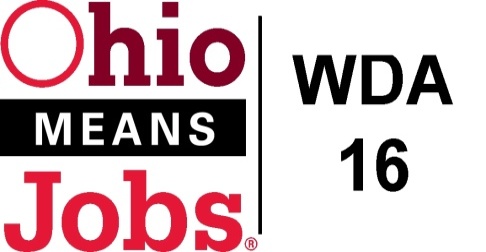 Workforce Development Board MeetingMarch 19, 2021   10:00 amGoToMeetings                                                                                            Meeting MinutesCall to Order:   Meeting called to order by Tammy Sanderson, Board Chair at 10:06 am.Roll Call by Rob GuentterBoard Member Attendees: Melissa Rataiczak, Ed Good, Ed Mowrer, Sherri Lewis, Tammy Sanderson, Nicole Paulette, Steve Carson, Bob Hendricks, Darla Monteleone, Rich Milleson, Nick Cacciacarro, Marc Manheim, Karla Martin, and Clint Powell Quorum established.    Non-Member Attendees: Jeff Felton, Michelle Santin, Kate Offenberger, Mike Schlanz, Lori Hawthorne, Rich Gualtiere, Rebecca Safko, Deb Knight, Rob Guentter, Neil Polk, and Bradley Wells Approval of Board 12/4/20 MinutesMotion 1-2021   Motion to approve 12/4/20 Meeting Minutes1st Ed Good    2nd   Steve Carson   All in Favor Financial/Participants ReportsRebecca provided the financial report based on the February 2021 statements and went over the “all-good” WDA16 audit recently completed.  Rob explained the 3rd year funding and the possibility of receiving a 10% reduction of new WIOA funding in July 2021.  Our current year funding will carry over at 100%.Motion 2-2021   Motion to approve financial report as presented1st Steve Carson   2nd   Marc Manheim   All in Favor  Transfers:   Counties Grant Amount:  Belmont to Harrison DW $25,000.00                                               Carroll to Jefferson DW $60,489.83                                               Carroll to FA Resource room upgrade $9,056.45                                                  Jefferson to Belmont Disaster $33,032.08                                               Fiscal to Harrison * County cost allocation $4,866.00                                                  Fiscal to Jefferson * County cost allocation $1,278.00                                                  Fiscal to Belmont * County cost allocation $9,803.00   *County cost allocation transfers not yet signedSwap: Harrison/Jefferson DW ($10,682.86) $10,682.86   net zero           Return:  Belmont/Jefferson special project loan that was given till last of Disaster funding was given state (i.e. it was a temporary loan)Motion 3-2021   Motion to approve transfers as presented1st Rich Milleson   2nd   Ed Good   All in Favor WDA16 Board LeadershipTammy shared that she has a person in mind to speak with about serving as the Board VP.  Rob said if the person agrees, we can add it to the next meeting agenda for approval.WIOA Update Rob Guentter shared a written Staff-to-the-Board report which included: Virtual Job Fair on 2/25/21:  71 job seekers,14 employers with 36 positions/229 job openings   Kudos to Bradley, Dan and Neil for a great job!RESEA update:   Jefferson Co CAC is up and running serving all 4 countiesLocal and Regional Workforce Plan update:  Area Directors have a plan to get this done.  Rob will resend surveys to the Board for their input.Data Share Agreement approvedArea PerformanceOMJ.com updatesOpioid 3 Grant:  Extended for 1 year to March 31, 2022Board Member Terms:  All are up 6/30/21 and Rob encouraged everyone to agree to stay on for another 2-year term.  If you have any concerns, please call him or the County Commissioners who appointed you.   Rob will work on the paperwork for reappointments over the next few weeks.Incumbent Worker Training (IWT):  The state is raising the level of WIOA $ for IWT from 20% to 50%.  We need to get our local IWT policy completed.Apprenticeship Ohio:  As the state has been slow to respond to the area with technical help for apprenticeship, Rob and Bradley are looking into the ApprenticeshipWorks program (ToolingU manufacturing focus) offered by the Robert Byrd Institution for an Apprenticeship program.  We still want to work with Ohio when they get their staff back from UI.Operator updates:Belmont Co:  Mike reported that most of the training requests are for CDL and that visitors to the job center are still slow.   The OH32 Flood Grant project will continue to May 21, 2021, and 2 new team members have been hired.  They are also expecting additional TANF funding for a summer youth program.  Mike also shared that they have a new On-the-Job (OJT) with a local business for a field service tech.  He reported businesses are having a hard time finding employees at this time.Carroll Co:  Kate shared that they will be promoting OMJ services with inserts in local utility bills.  They have also created a CCMEP flyer with an easy-to-use QR code.    Carroll Co will not be accepting the new summer youth TANF funding, as they have enough of their own TANF allocation to have a robust summer youth program. They have also expended their full $6,000 DW Covid Grant allocation on CDL training.  Carrol Co is participating in the GoalForIt training and will be adding driver training to their PRC Plan as an eligible activity to fund.Harrison Co: Lori said Harrison OMJ is still only open by appointment and they are working to attract more eligible clients.  Rich added that they are hoping to have 30-50 summer youth in the county.Jefferson Co: Lori stated that they have hired a RESEA Case Manager and a new Adult/Dislocated Worker Case Manager.  They have 18 new training participants and have an additional 18 pending for CDL, heavy equipment, and health care occupational training.  The Opioid 3 grant has been extended for 1 year to March 31, 2022 and they will continue their Tyro Leadership training with that grant.  Rich added they are working to have 120 summer youth and they have a record 60-70 students in their current CCMEP program.  He attributed this CCMEP enrollment due to student school flexibility around COVID-19 (remote classes, flexible schedules etc.)OMJ Operator RFPMotion 04-2021 to bid out a 4-year RFP for Operator services for the WDA16 4 site OMJ system from 7/1/2021 to 6/30/2025 1st Ed Good   2nd   Karla Martin    All in Favor .MOU Extension from 7/1/21 to 6/30/22Motion 05-2021 to extend the current Memorandum of Understanding (MOU), as permitted by the State of Ohio, for one (1) year from 7/1/21 to 6/30/221st Bob Henderson 2nd   Clint Powell   All in Favor  County Sub Grant Agreements 7/1/21 to 6/30/23Motion 06-2021 to execute County Sub Grant Agreements between the WDB16 and each of the four (4) WDA16 Counties from 7/1/21 to 6/30/231st Clint Powell 2nd   Marc Manheim   All in Favor  DiscussionRich Milleson brough up the issue of the new Child Care Tax Credits under the new American Recovery Plan.  He asked how the area could support/improve child-care as a way to reduce a key barrier to employment.  A good discussion followed that suggested offering classes to encourage more Type B Home based childcare providers, encouraging school-based Latch-Key programs to reopen and possibly expand, to work with churches for services, and to support any institutional or other private child-care providers.  Kate described the area as a “child care desert”, which is sadly supported by the number of child care facilities and capacity, particularly in Carroll and Harrison counties.  2021 WDB16 Meeting ScheduleFriday May 21, 2021                 10AM GoToMeeting  Friday June 18, 2021                 10AM GoToMeeting (IF NEEDED)  Friday September 17, 2021      TBD  Friday December 10, 2021       TBD          Next Meetings – Friday May 21, 2021 10:00 am GoToMeeting Motion to AdjournMotion 07-2020 to adjourn1st Ed Good   2nd Marc Manheim   All in Favor Adjournment-   11:12 am____________________________________________________       ____________Board Chair                                                                                                     Date